Паспорт «зеленой» площадкисело Китово № 37:20:000000:371Класс объектаЗемельный участокКадастровая стоимость участка (руб.)409800,72Категория земель (в соответствии с Земельным Кодексом РФ)Земли сельскохозяйственного назначения - фонд перераспределения районаНазначение земельного участка(промышленное, жилищное, общественное, сельскохозяйственное использование или любое)Промышленное, сельскохозяйственноеОписание земельного участка (форма, рельеф и т.п.)Участок неопределенной формы, рельеф спокойныйПлощадь (га)12,4319Описание местоположения объекта:РайонШуйский муниципальный районНаселенный пунктВ5 км северо-западнее с. Китово;11 км от г. Шуя Ивановской областиСобственникнетКонтактное лицо (Ф.И.О.)Шаров Сергей ЮрьевичКоординаты для контактаЛенина пл., д.7, г. Шуя,тел.: 8 (49351) 4-10-09Первичное назначение объектаПодсобное хозяйствоВозможное направление использования участкаРазмещение промышленного, сельскохозяйственного производства или объекта придорожного сервиса                Инженерные коммуникации: (наличие, возможность подключения, расстояние до точки подключения, возможность бурения скважин)ВодопроводТребуется строительство скважиныЭлектроэнергияДля присоединения мощности до 4000 кВт от ПС «Богданиха», необходимо строительство 5800 м ВЛ-10кВ, установка КТП необходимой мощности и строительство сетей 0,4кВ.ОтоплениеТребуется строительство автономной котельной.ГазТочка присоединения от существующего подземного газопровода природного газа среднего давления диаметром 159 мм от ГРС Слободка с максимальной нагрузкой 150 м3/час Расстояние от места присоединения до границ земельного участка ориентировочно составляет 5350 м.КанализацияТребуется строительство локальных очистных сооружений.Подъездные пути:Собственные подъездные пути(имеются, асфальтовая или грунтовая дорога, по пересеченной местности, отсутствуют)Требуется строительство подъездной автодороги протяженностью0,05 км. от автодороги регионального значения Ростов-Иваново-Нижний Новгород.Собственная железнодорожная ветка(имеется, отсутствует)ОтсутствуетРасстояние до основных автомагистралей, наименование автомагистралей (км)Дорога регионального значения Ростов-Иваново-Нижний Новгород в 0,05 км от участкаРасстояние до ближайшей ж/д станции (км)Ж/д станция Шуя –13 км.Расстояние до ближайшей точки врезки в ж/д пути (км)0,5Расстояние до ближайшего жилья (км)0,5Картографические материалы (карта расположения объекта на местности, либо кадастровый план территории) по возможности кадастровые выписки (Формат JPG)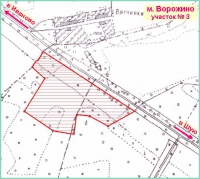 Фотография объекта (Формат JPG)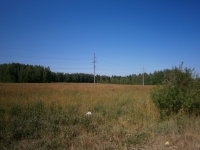 Юридическая документацияНаименование и номер документа(договор аренды, свидетельство о праве собственности)НетВид праваНетОбремененияНетПроцент готовности (наличие или стадия готовности землеустроительной документации)Проведено межевание, участок поставлен на кадастровый учетПредполагаемая форма участияПродажа, арендаДополнительные сведения(длительность прохождения административных процедур и т.п.)Дата подготовки сведенийФевраль 2019 г.